บันทึกข้อความ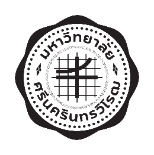 ส่วนงาน          				      ที่     	           	                   วันที่                เรื่อง     ขอส่งรายงานความก้าวหน้าโครงการวิจัย/ขอต่ออายุรับรองโครงการวิจัยเรียน     ประธานคณะกรรมการจริยธรรมการวิจัยในมนุษย์ด้วย ข้าพเจ้า………………………………….........สถานภาพ  อาจารย์  พยาบาล  บุคลากรสายสนับสนุน (ระบุตำแหน่ง)…………………………..……………หน่วยงาน…………………………………………….…… โครงการวิจัยเรื่อง  (ภาษาไทย)………………………………………………………………………………………………………………………………………………………. (ภาษาอังกฤษ).....................................................................................................................................................................เลขที่โครงการวิจัย….……………………บัดนี้ข้าพเจ้าได้ดำเนินงานวิจัยมาเป็นเวลา............เดือนแล้ว จึงขอส่งรายงานความก้าวหน้าโครงการวิจัย /ขอต่ออายุรับรองโครงการวิจัย ดังกล่าว  และขอแนบเอกสารประกอบการพิจารณา ดังนี้ 1. แบบรายงานความก้าวหน้าโครงการวิจัย/แบบขอต่ออายุรับรองโครงการวิจัย จำนวน  1  ชุด 2. สำเนาเอกสารใบรับรองที่หมดอายุ จำนวน 1 ชุด 3. เอกสารอื่นๆ....................................................................... (ถ้ามี)จึงเรียนมาเพื่อโปรดพิจารณา    …………………………………………….(…………………………………………….)หัวหน้าโครงการวิจัย…………………………………………….(…………………………………………….)หัวหน้าหน่วยงาน/สาขาวิชาแบบรายงานความก้าวหน้าโครงการวิจัยปีงบประมาณ.................. รอบ...........เดือน ชื่อโครงการวิจัย (ภาษาไทย)............................................................................................................................................ ชื่อโครงการวิจัย (ภาษาอังกฤษ)...................................................................................................................................... ชื่อหัวหน้าโครงการวิจัย............................................................เลขที่โครงการวิจัย...................................................... วันที่ได้รับการรับรอง................................................................วันที่สิ้นสุดการรับรอง................................................. ความถี่ในการรายงานความก้าวหน้าที่คณะกรรมการได้กำหนดไว้   1 ปี  6 เดือน  อื่นๆ ระบุ.................. กำหนดวันส่งรายงานความก้าวหน้า .................../..................../......................1. วันที่รายงานความก้าวหน้า .................../..................../...................... (ครั้งที่.........)	 ส่งรายงานความก้าวหน้าตามกำหนด	 ส่งรายงานความก้าวหน้าล่าช้ากว่ากำหนด…………………………………………………………………………………………......................................................................................................................................................................................................................................................................................................................................................................(กรณีส่งช้ากว่ากำหนดให้ระบุรายละเอียดกิจกรรมการวิจัย รวมทั้งความปลอดภัยของอาสาสมัคร จากวันที่สิ้นสุด               การรับรองถึงวันที่ส่งรายงานความก้าวหน้ามาให้ครบถ้วนและให้ส่งรายงานการเบี่ยงเบน/การไม่ปฏิบัติที่สอดคล้อง           (AF 01-16) มาให้คณะกรรมการฯ พิจารณา)2. การขอต่ออายุการรับรองโครงการวิจัย (ครั้งละไม่เกิน 1 ปี)	 ขอต่ออายุโครงการวิจัย เนื่องจาก.................................................................................................................	 ไม่ขอ เนื่องจากการรับรองยังไม่หมดอายุ	 ไม่ขอ เนื่องจากการวิจัยสิ้นสุดแล้ว (ให้ส่งแบบรายงานสรุปผลการวิจัย Final Report (AF 01-20))3. ข้อมูลเกี่ยวกับผู้เข้าร่วมวิจัย   มี   ไม่มี	จำนวนผู้เข้าร่วมโครงการวิจัยตามที่วางแผนไว้........................... คน (ระบุจำนวนตามโครงร่างการวิจัยที่ผ่านการรับรอง)    จำนวนผู้เข้าร่วมโครงการวิจัยตั้งแต่เริ่มต้นโครงการถึงขณะนี้ รวม....................................คน แบ่งออกเป็น     	- จำนวนผู้เข้าร่วมโครงการวิจัยที่กำลังอยู่ระหว่างดำเนินการ ........................................ คน     	- จำนวนผู้เข้าร่วมโครงการวิจัยที่ขาดการติดต่อ (Drop Out) ……………………….............. คน     	- จำนวนผู้เข้าร่วมโครงการวิจัยที่ดำเนินการเก็บข้อมูลได้ครบ  ....................................... คน     	- จำนวนผู้เข้าร่วมโครงการวิจัยที่อยู่ระหว่างติดตามผลหลังเสร็จสิ้นการวิจัย.................... คน4. โครงการวิจัยเสร็จสมบูรณ์แล้วหรือไม่	 เสร็จแล้ว เมื่อวันที่ ....................../................./....................	 ไม่ คิดว่าเป็นผลงานที่ดำเนินการไปแล้ว ร้อยละ................. (ประมาณการจากสิ่งทำ)		คาดว่าจะเสร็จสมบูรณ์ วันที่ ....................../................./....................5. ข้อมูลเกี่ยวกับเหตุการณ์ไม่พึงประสงค์ (Adverse Event) หรือเหตุการณ์ไม่คาดคิด (Unexpected Event) กับผู้เข้าร่วมโครงการวิจัย ที่เกิด ณ สถานที่วิจัยของท่าน   ไม่มี    มี (โปรดระบุในข้อที่ 5.1-5.2)	5.1 จำนวนเหตุการณ์ไม่พึงประสงค์รุนแรง (Serious Adverse Event) หรือเหตุการณ์ที่ไม่อาจคาดการณ์ล่วงหน้า ที่มีความรุนแรง (Suspected Unexpected Serious Event) ………………………………………. ครั้ง		 ต้องเข้ารับการรักษาในโรงพยาบาล .................... ครั้ง จำนวน ........................... คน		 เสียชีวิต ........................................ คน เกี่ยวกับการวิจัย ........................... ครั้ง		 ข้อมูลอื่นๆ กรุณาระบุ ..............................................................................................................................	5.2 จำนวนเหตุการณ์ไม่พึงประสงค์ที่ไม่รุนแรงหรือคาดการณ์ได้ล่วงหน้า ...................................................... ครั้งกรุณาระบุรายละเอียดทั้งหมดเกี่ยวกับอาการ การแก้ไข และมาตรการป้องกันที่ปฏิบัติได้...........................................…………………………………………………………………………………………………………………………………………………………………..…………………………………………………………………………………………………………………………………………………………………..6. การปรับเปลี่ยนรายละเอียดโครงการวิจัย (Protocol Amendment) ในระหว่างการดำเนินการวิจัย	 ไม่มี   	 มี ........... ครั้ง	 แจ้งคณะกรรมการจริยธรรมฯ แล้ว เมื่อวันที่ ................/................../............................		     ได้รับการรับรองจากคณะกรรมการจริยธรรมฯ แล้ว เมื่อวันที่ .........../............./.............		 ยังไม่ได้แจ้ง7. การเบี่ยงเบนไปจากโครงการวิจัยที่ได้รับรอง (Protocol Deviation) ในระหว่างการดำเนินการวิจัย	 ไม่มี   	 มี ........... ครั้ง	 แจ้งคณะกรรมการจริยธรรมฯ แล้ว เมื่อวันที่ ................/................../............................		     ได้รับการรับรองจากคณะกรรมการจริยธรรมฯ แล้ว เมื่อวันที่ .........../............./.............		 ยังไม่ได้แจ้ง8. ข้อมูลที่สืบค้นได้เพิ่มเติมในแง่ ความเสี่ยง/ผลประโยชน์ (Risk/Benefit) ที่เกี่ยวข้องกับการวิจัย	 ไม่มี   	 มี ระบุ ...................................................................................................................................................................    .......................................................................................................................................................................................9. ปัญหาและอุปสรรค     ไม่มี   	 มี ระบุ ...................................................................................................................................................................    ....................................................................................................................................................................................... หัวหน้าโครงการวิจัยลงนาม ……………………………………..วันที่………/…………/…….…. (กรุณาเก็บสำเนาไว้ที่ท่าน 1 ชุด)สำหรับเจ้าหน้าที่ผู้วิจัยส่งรายงานความก้าวหน้า  ตามกำหนดเวลา		  ล่าช้า (………...เดือน)		  ส่งเร็วกว่ากำหนด 1 เดือนกรณีขอต่ออายุใบรับรองโครงการวิจัย  ยังไม่หมดอายุ		  หมดอายุแล้ว.................เดือนลงชื่อเจ้าหน้าที่............................................................วันที่............../……………../………………สำหรับกรรมการผู้ทบทวนสรุปความเห็นของกรรมการผู้ทบทวน: ………………………………………………………………………………………………………………..…………………………………………………………………………………………………………………………….……………………………………………………………………………………………………………………………………………………………………….…………………………………………1. ผลการพิจารณาการรายงานความก้าวหน้าโครงการวิจัย รับทราบ แก้ไขหรือขอข้อมูลเพิ่มเติม ………………………………………………………………......…………..……………………………………….............................................................................................................................................................................................2. ผลการพิจารณาการขอต่ออายุรับรองโครงการวิจัย รับรองการขอต่ออายุโครงการวิจัย ไม่รับรองการขอต่ออายุโครงการวิจัย เนื่องจาก ......................................................................................................................................................................................................................................................................................................กรรมการผู้ทบทวนลงนาม: ……………………………….………...................…..วันที่…………/……..……/……….……ความเห็นของคณะกรรมการ: ……………………………………………………………………………………………………………………………..…………………………………………………………………………………………………………………………….…………………………………………ประธานคณะกรรมการลงนาม: …………....................................................วันที่…..…..…/…....……/….............